Всероссийский конкурс социальных проектов среди школ и СПО «Путь к успеху- 2021»ПРОЕКТНаправление: улучшение экологической ситуации в муниципальном образованииАдрес проекта: 682574, Хабаровский край, Аяно-Майский р-н, с. Джигда, пер. Школьный, д. 1, МКОУ ООШАвтор проекта:Макаркин Дмитрий, 9 класс МКОУ ООШ с. Джигда   Куратор проекта:Хайруллина Ю.П., учитель истории и обществознания МКОУ ООШ с. ДжигдаДжигда2021Описание проблемы     Проблема мусора на сегодняшний день признается одной из самых важных экологических проблем для человечества. О ней можно прочитать в интернете, увидеть по телевизору, о ней говорят, как политики и общественные деятели, так и простые граждане. Каждый раз и мы, выходя на субботники в школе, видим на улицах нашего села, на пустырях, в прилегающем к селу лесном массиве  много разного мусора. Почему же люди мусорят? Кто в ответе за чистоту? Как влияют бытовые отходы на окружающую среду и здоровье человека? И можем ли мы, ученики 9 класса, сделать свой вклад в борьбу с мусором?     Кто-то относится к этой проблеме равнодушно, кто-то с сочувствием, кто-то при случае выходит на субботники по уборке территории. Однако проблема с каждым годом становится всё острее. Настало время подключиться к её решению.                                    Цели проекта Актуализировать внимание детей и взрослых с. Джигда  к проблеме загрязнения окружающей нас среды, способствовать формированию экологической культуры и твёрдого убеждения в том, что мусору место на свалке, а не на улицах и переулках.Задачи проекта- привлечь внимание общественности к проблеме загрязнения села;- определить вред отходов на окружающую среду (почва, вода, воздух) и здоровье людей;- рассмотреть возможные способы утилизации отходов, переработки мусора;- провести мониторинг несанкционированных свалок на территории поселения, опубликовать результаты в СМИ;- Формировать у учащихся бережное отношение к своему селу и окружающей природе.Ожидаемые результаты проектанепосредственное участие родителей и детей в организации различных экологических мероприятий;повышение уровня знаний у родителей и детей об экологии родного села, края, охране природы;благоустройство школьной и близлежащей территории;создание  стенгазет, листовок по тематике проекта;привлечение родителей к посильному участию в деле экологического воспитания детей;осознание детьми и взрослыми значимости охраны природы, экологически целесообразного поведения в окружающей среде, не засорять ее.Перспективы проекта:создать экологический «противомусорный патруль» среди граждан с привлечением школьников с целью воспитания экологической культуры;привлекать граждан к ответственности за выброс мусора в неположенных местах, информировать в средствах массовой информации об оштрафованных. Проблема в том, что сейчас это норма - мусорить, и никто этого не осуждает;с воспитательной целью и для повышения экологической грамотности населения жителей села разместить агитационные плакаты «Спасибо за чистоту!» и листовки о вреде загрязнения окружающей среды, а в местах скопления мусора таблички «Не бросайте мусор - не загрязняйте своё село!География проектаТерритория Джигдинского сельского поселения.Сроки реализации проектаМарт 2021 года – октябрь 2021 года.Участники проектаУчащиеся, педагогический коллектив  МКОУ ООШ с. Джигда, родители.Оборудование и материалы:Рабочие перчаткиГраблиМетлыЛопатыМешки для мусораВатман для плакатов ГуашьПлан мероприятий проекта «Чисто – это просто!»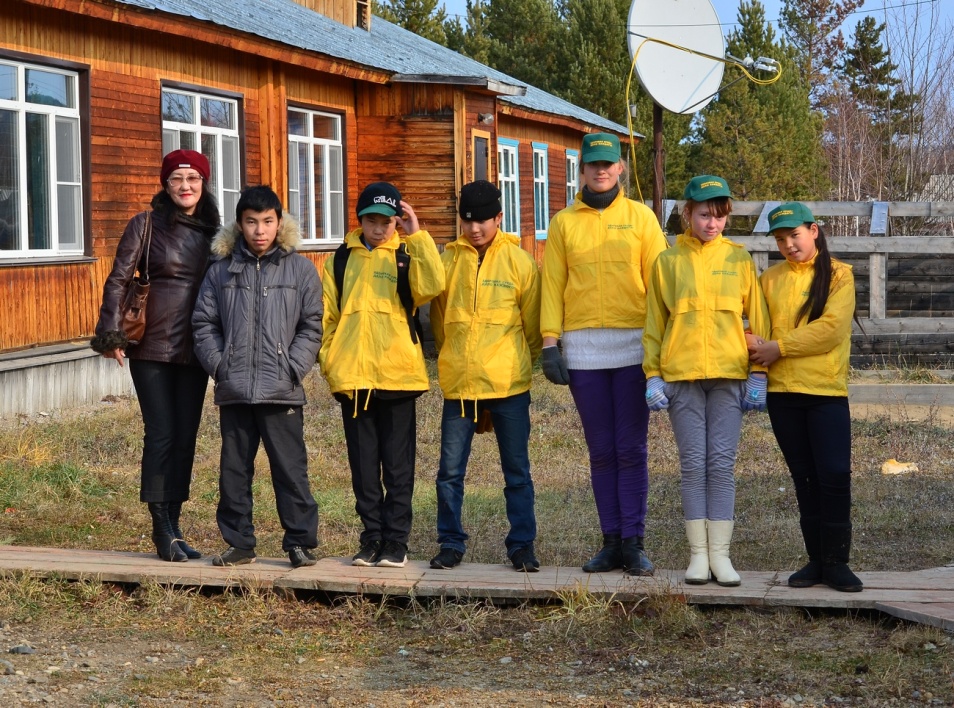 №МероприятиеДата проведенияМесто проведенияучастникиответственные1Совещание классных руководителей «Экологическое воспитание в школе»10.03.21Каб. 7Классные руководителиЮ.П. Хайруллина2Заседание Совета старшеклассников «Наша Джигда» 12.03.21Каб. 75-9 классыД. Макаркин3Экологический час  «В гостях у Лесовика»24.03.21спортзал1-4 классыЮ.П. Хайруллина4Выставка книг и периодических изданий Хабаровского края о природе, экологии «Заповедные места»Апрель 2021библиотека5-9 классыО.А. Бондаренко5Уборка территории детской игровой площадкиМай 2021Ул. Советская5-9 классыД.Макаркин6Уборка территории Сквера Победы Май 2021Пер. Школьный5-9 классыА.Н. СоловьевД.Макаркин7Установка на открытых общественных площадках емкостей под мусорИюнь 2021Ул. ЮбилейнаяУл. Советская8-9 классыА.Н. СоловьевЮ.П. Хайруллина8Конкурс экологического плаката «Сделаем мир чище!», размещение плакатов на улицах селаК 12 июняКаб. 71-9 классыА.Н. Соловьев9Расчистка ручья от мусораиюньУл. Юбилейная8-9 классыД.МакаркинЮ.П. Хайруллина10Просмотр  авторских  видеороликов «Что останется после меня…»июльКаб. 85-9 классыА.Н. Соловьев11Фотоконкурс «Здесь все мое, и я отсюда родом!»Август-сентябрьКаб. 75-9 классыА.Н. СоловьевЮ.П. Хайруллина12Акция «Батарейка, сдавайся!»-беседа о правилах утилизации отходов;- просмотр учебного фильма о сборе мусора и переработке  в разных странах;- сбор использованных батареек и отправка на завод переработки  г. Челябинскасентябрьшкола1-9 классыЭ.Г. Болотова13Трудовой десант «Чисто – это просто!»октябрьПер. Школьный, ул. Юбилейная1-9 классыЮ.П. Хайруллина14Подведение итогов проекта, награждение активных участниковоктябрь 2021 г.рекреация1-9 классыЮ.П. Хайруллина